Employment ApplicationApplicant InformationEducationPrevious EmploymentMilitary Service	References	Please list three professional references.Disclaimer and SignatureI certify that all information on this application is true, complete, and correct to the best of my knowledge. I understand that any false or misleading statements by me may result in rejection of my application or, if employed, my immediate dismissal.I hereby give permission to the employer to verify the information in the application. I release from all liability or legal claims for every person seeking or providing information, whether oral or written. A photocopy of this release shall be as valid as the original and may be relied upon by all persons providing information.I understand that employment with this employer is not contractual and is at-will. I understand and agree that if hired, I may voluntarily leave employment at any time, and may be terminated at any time without prior notice for any reason or for no reason. I understand that any oral or written statements which I may claim to have been made to me, now or in the future, inconsistent with the provisions of this paragraph, are expressly disavowed and revoked by the company, and should not be relied upon by me as an applicant for employment or as an employee, if hired.I understand this application will be considered inactive after thirty days.I understand that if my application is accepted and I am offered employment the employer may condition employment upon the successful completion of a physical or medical exam.I certify I have read (or have had read to me) and understand this authorization, release and certification.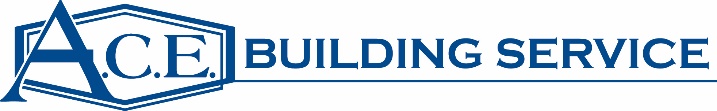 Full Name:Date:LastFirstM.I.Address:Street AddressApartment/Unit #CityStateZIP CodePhone:EmailDate Available to start:Wage Desired: $Position Applied for:How did you hear about us: Are you a citizen of the ?YESNOIf no, are you authorized to work in the U.S.?If no, are you authorized to work in the U.S.?If no, are you authorized to work in the U.S.?If no, are you authorized to work in the U.S.?YESYESNONOHave you ever worked for this company?YESNOIf yes, when?If yes, when? __________________________________ __________________________________ __________________________________ __________________________________ __________________________________ __________________________________Do you have a valid WI Drivers License?YESNODo you have a valid CDL? Do you have a valid CDL? Do you have a valid CDL? Do you have a valid CDL? YESYESNOHigh School:Address:From:To:Did you graduate?YESNODiploma::College:Address:From:To:Did you graduate?YESNODegree:Other:Address:From:To:Did you graduate?YESNODegree:Describe any other training or apprenticeship programs you consider relevant to the position you are applying. Describe any other training or apprenticeship programs you consider relevant to the position you are applying. Describe any other training or apprenticeship programs you consider relevant to the position you are applying. Describe any other training or apprenticeship programs you consider relevant to the position you are applying. Describe any other training or apprenticeship programs you consider relevant to the position you are applying. Describe any other training or apprenticeship programs you consider relevant to the position you are applying. Describe any other training or apprenticeship programs you consider relevant to the position you are applying. Describe any other training or apprenticeship programs you consider relevant to the position you are applying. Describe any other training or apprenticeship programs you consider relevant to the position you are applying. Company:Phone:Address:Supervisor:Job Title:Starting Wage:$Ending Wage:$Responsibilities:From:To:Reason for Leaving:May we contact your previous supervisor for a reference?YESNOCompany:Phone:Address:Supervisor:Job Title:Starting Wage:$Ending Wage:$Responsibilities:From:To:Reason for Leaving:May we contact your previous supervisor for a reference?YESNOCompany:Phone:Address:Supervisor:Job Title:Starting Wage:$Ending Wage:$Responsibilities:From:To:Reason for Leaving:May we contact your previous supervisor for a reference?YESNOBranch:From:To:Rank at Discharge:Type of Discharge:If other than honorable, explain:Full Name:Relationship:Company:Phone:Address:Full Name:Relationship:Company:Phone:Address:Address:Full Name:Relationship:Company:Phone:Address:Signature:Date: